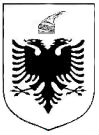 R E P U B L I K A    E   S H Q I P Ë R I S ËMINISTRIA E SHËNDETËSISË DHE E MBROJTJES SOCIALEINSPEKTORATI SHTETËROR SHËNDETËSORNr.___	                                                                                 Tiranë, më___.___.2023LISTË VERIFIKIMIPËR MONITORIMIN E ZBATIMIT TË LIGJIT Nr. 8528, datË 23.09.1999 “PËR NXITJEN DHE MBROJTJEN E TË USHQYERIT ME GJI”, TË NDRYSHUAR.Subjekti:______________________________________________ Nr. NIPT ______________________Adresa: _____________________________________________________________________________Administratori: _______________________________________________________________________Tel/Cel: ________________________________ Fax: ________________ E-mail: _________________Lloji Aktivitetit: ______________________________________________________________________Arsyeja e inspektimit: Inspektim i Programuar           Ri-Inspektim                  Inspektim i Posaçëm  Në zbatim të ligjeve:LIGJI NR. 8528, DATË 23.09.1999 “PËR NXITJEN DHE MBROJTJEN E TË USHQYERIT ME GJI”.LIGJI 53/2016, DATË 19.05.2016, “PËR DISA SHTESA DHE NDRYSHIME NË LIGJIN NR. 8528, DATË 23.9.1999, “PËR NXITJEN DHE MBROJTJEN E TË USHQYERIT ME GJI”.VENDIM I KËSHILLIT TË MINISTRAVE NR. 116 DATË 15.2.2017 “PËR MËNYRËN E PARAQITJES, FORMATIN DHE PËRMBAJTJEN E ETIKETIMIT TË PRODUKTEVE ZËVENDËSUESE TË QUMËSHTIT TË GJIRIT”.URDHËR NR. 179 DATË 13.04.2017 I MINISTRIT TË SHËNDETËSISË “PËR PËRCAKTIMIN E ELEMENTËVE KRYESORË TË PËRMBAJTJES SË MATERIALEVE INFORMATIVE DHE EDUKATIVE PËR USHQYERJEN E FOSHNJËS DHE FËMIJËSINSPEKTORËT:		PËRFAQËSUESI I SUBJEKTIT:Inspektor 1    NUI (Nënshkrimi)		 Emër Mbiemër (Nënshkrimi)Inspektor 2    NUI (Nënshkrimi)Inspektor 2    NUI (Nënshkrimi)Nr.Baza LigjorePyetjaVLERËSIMIVLERËSIMIVLERËSIMIKOMENTENr.Baza LigjorePyetjaPoJoNuk aplikohetKOMENTE1Neni 3, ligji nr. 8528, datë .23.09.1999.A janë produktet e përcaktuara në nenin 2, pika ç të regjistruara në përputhje me ligjet në fuqi, brenda datës së skadimit dhe në mbajtësen e tyre origjinale?2Neni 4, ligji nr. 8528, datë .23.09.1999.A reklamohen apo promovohen produktet e përcaktuara në nenin 2, pika ç, nëpërmjet paraqitjes special, internetit dhe mediave sociale, paraqitjes vizuale në ekrane, reklamave për ulje çmimi, çmimeve stimulese, shitjeve special, ulje çmimi me kushte të vecanta, dhuratave dhe kampioneve të produkteve të caktuara? 3Neni 5, ligji nr. 8528, datë .23.09.1999A ka një prodhues ose një person i ngarkuar nga ai, si dhe çdo shitës, dhuruar ose shitur institucioneve shëndetësore shtetërore dhe private produktet e përcaktuara ne nenin 2 pika ç, me çmim më të ulët se çmimet e publikuara nga prodhuesit, dhuruar ose shpërndarë brenda një qendre shëndetësore pajisje ose të ketë ofruar shërbime si dhe material promovuese që u referohen ose mund te nxisin përdorimin e një produkti, te përcaktuar sipas nenit 2 pika ç, me përjashtim te rasteve kur kategorizohen si ndihma humanitare, ofruar shpërblime, dhurata, kontribute punonjësve te shëndetësisë të angazhuar me shëndetin e nënës dhe te fëmijës, sponsorizuar veprimtari, pavarësisht nga forma e tyre që lidhen me shëndetin e nenës dhe te fëmijës, përjashtuar veprimtaritë me karakter të mirëfilltë shkencor? 4Neni 6, ligji nr. 8528, datë 23.09.1999A ka pranuar punonjësi i shëndetësisë që punon në institucione shëndetësore shtetërore dhe/ose private shpërblime, dhurata, kontribute nga një prodhues, shpërndarës ose çdo person tjetër i ngarkuar prej tyre, pranuar ose shpërndarë monstra të këtyre produkteve, promovuar përdorimin e produkteve të përcaktuara në nenin 2 pika ç, përjashtuar rastet e veçanta kur ka tregues absolut për përdorimin e tyre duke shpjeguar qarte edhe pasojat qe sjellin ato? 5Neni 7, ligji nr. 8528, datë 23.09.1999;VKM nr. 116 datë 15.2.2017.A ka formula pasuese e ofruar për shitje ose që do të shitet, sipas nenit 2, pika ç, ambalazhim ose etiketë me formulimin: "Ushqimi i gjirit është ushqimi ideal për rritjen e shëndetshme dhe për zhvillimin e fëmijëve. KUJDES! Ky produkt do të përdoret për foshnjat nën 6 muajsh. Përpara se te vendosësh të plotësosh ose të zëvendësosh ushqimin e gjirit me këte produkt, këshillohu me mjekun!"?6Neni 8, ligji nr. 8528, datë 23.09.1999;VKM nr. 116 datë 15.2.2017.A ka formula pasuese e ofruar për shitje ose që do të shitet, sipas nenit 2, pika ç, ambalazhim ose etiketë me formulimin: "Ushqimi i gjirit është ushqimi ideal për rritjen e shëndetshme dhe për zhvillimin e fëmijëve. KUJDES! Ky produkt do të përdoret për foshnjat mbi 6 muajsh. Përpara se te vendosësh të plotësosh ose të zëvendësosh ushqimin e gjirit me këte produkt, këshillohu me mjekun!" dhe a nxit etiketa të ushqyerit artificial?7Neni 9, ligji nr. 8528, datë 23.09.1999A është etiketuar qumësht i skremuar apo i kondensuar në formë pluhuri ose të lëngët, apo qumësht standart dhe i skremuar, si zëvendësues i qumështit të gjirit apo ushqim për foshnja? 	  8Neni 11, ligji nr. 8528, datë 23.09.1999A janë materialet informative apo me qëllim edukimi dhe promocioni të miratuara nga Ministria e Shëndetësisë apo nga strukturat përkatëse të ngritura ose të autorizuara prej saj?